Supplementary Table 1. Characterization of 15 sweetpotato clones included in 2009/2010 trials nominated for cultivar release in Mozambique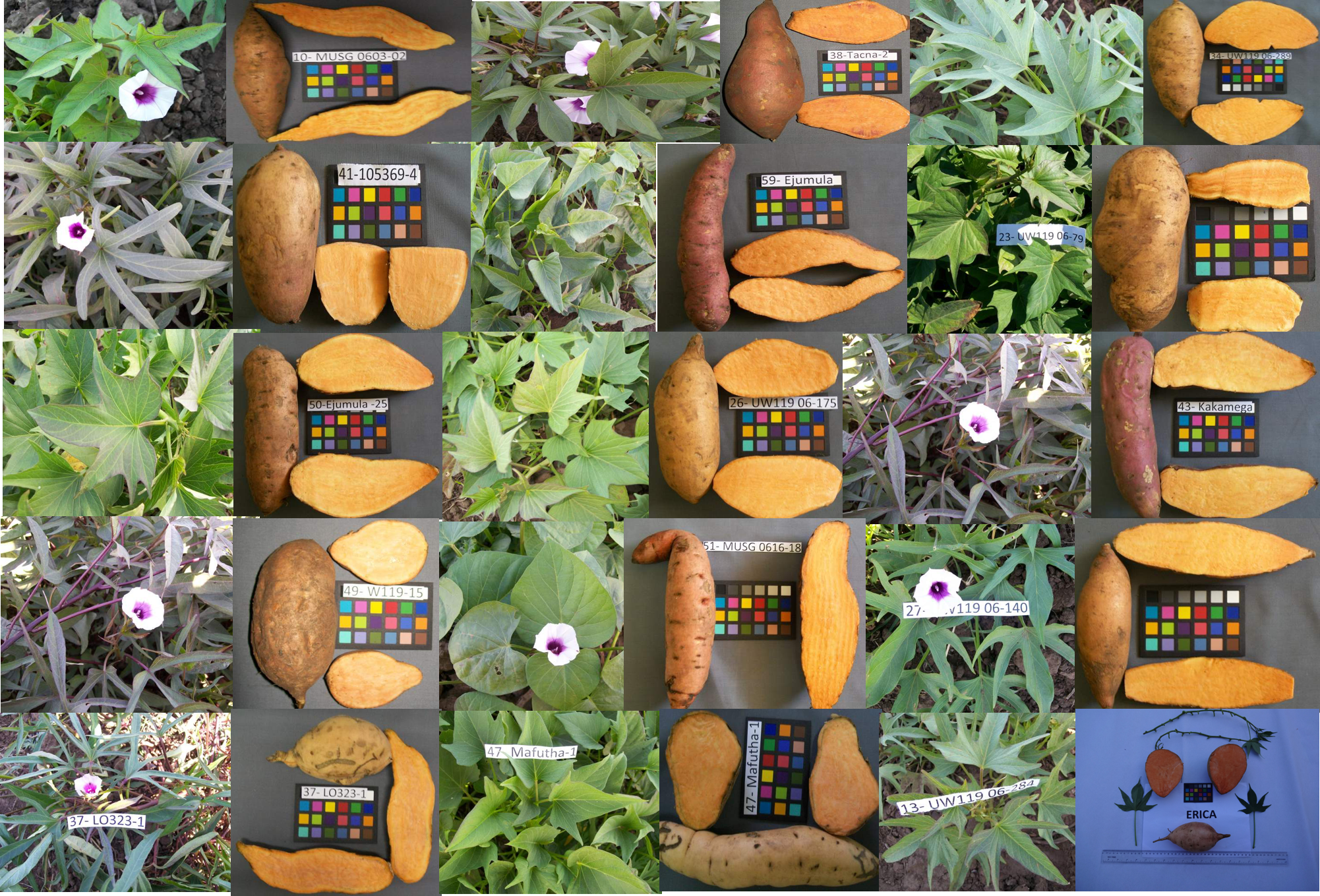 Supplementary Figure 1. Leaf, flower and storage roots of the 15 selected orange-fleshed sweetpotato bred-germplasm [Top–Bottom Rows, Left–Right Columns]: Esther (10-MUSGO603-02), Ininda (38-TACNA-2), Sumala (34-UW119 06-289), Delvia (41-105369-4), Gloria (59-EJUMULA), Bela (23-UW119 06-79), Cecilia (50-EJUMULA-25), Namanga (26-UW119 06-175), Irene (43-KAKAMEGA), Melinda (49-W119-15), Tio Joe (51-MUSG 0616-18), Lourdes (27-UW119 06-140), Jane (37-LO323-1), Amelia (47-MAFUTHA-1), and Erica (13-UW119 06-284)GenotypesPlant TypeGround coverVine inter-node lengthVine inter-node diameterPredominant vine colorSecond vine color10   MUSGO603-02Semi-erectMediumVery shortThinGreenGreen base/Green tip38   Tacna-2 Semi-erect MediumVery shortThinGreen with few purple spotsGreen base/Green tip34   UW119 06-289Semi-erectMediumVery shortThinGreen with few purple spotsGreen base/Green tip41   105369-4ErectHighVery shortThinGreen with few purple spotsGreen purple tip23   UW119  06-79Semi-erectMediumVery shortThinGreenGreen base/Green tip13   UW119  06-284Semi-erectHighShortThinGreenGreen base/Green tip59   EjumulaErectLowVery shortVery thinGreenGreen base/Green tip26   UW119  06-175Semi-erectMediumVery shortVery thinGreenGreen base/Green tip50   Ejumula-25ErectLowVery shortThinGreenGreen base/Green tip43   Kakamega-7Semi-erectHighVery shortThinTotally purplePurple base49   W119 – 15Semi-erectMediumVery shortVery thinTotally purplePurple base/purple nodes51   MUSG 0616-18Semi-erectHighIntermediateIntermediateGreenGreen base/Green tip27   UW119 06- 140Semi-erectHighVery shortThinGreenAbsent37   LO323-1ErectMediumVery shortThinTotally purplePurple base47   Mafutha -1Semi-erectHighShortThinGreenPurple base/purple tipGenotypeVine tip pubescenceGeneral outline of the leafLeaf lobes type Leaf lobe numberShape of central leaf lobeMature leaf size10   MUSGO603-02AbsentHastateModerate5EllipticMedium38   Tacna-2 AbsentLobedModerate5Semi-ellipticMedium34   UW119 06-289SparseLobedModerate5Semi-ellipticMedium41   105369-4AbsentLobedDeep5EllipticMedium23   UW119 06-79AbsentTriangularSlight5Semi-ellipticSmall13   UW119 06-284AbsentLobedDeep5Semi-ellipticMedium59   EjumulaAbsentLobedModerate5TriangularSmall26   UW119 06-175AbsentLobedModerate5Semi-ellipticSmall50   Ejumula-25AbsentLobedModerate7Semi-ellipticMedium43   Kakamega-7AbsentHastateDeep5OblanceolateMediumGenotypeVine tip pubescenceGeneral outline of the leafLeaf lobes type Leaf lobe numberShape of central leaf lobeMature leaf size49   W119 – 15AbsentLobedModerate5LanceolateSmall51   MUSG 0616-18SparseCordateNo lobes1ThoothedMedium27   UW119 06- 140SparseLobedDeep5OblanceolateMedium37   LO323-1AbsentAlmost dividedVery deep5LinearMedium47   Mafutha -1 AbsentHastateSlight3Semi-ellipticMediumGenotypeAbaxial leaf vein pigmentationMature leaf colorImmature leaf colorPetiole lengthPetiole pigmentationStorage root shape10   MUSGO603-02GreenGreenGreen with purple edgeShortGreenObovate38   Tacna -2 All veins mostly or totally purpleGreenSlightly purpleShortSome petioles purple, others greenObovate34   UW119 06-289GreenGreenGreen with purple edgeShortGreenObovate41   105369-4All veins partially purpleGreenGreen with purple edgeShortGreen with near leafRound elliptic23   UW119 06-79GreenGreenGreen with purple edgeShortGreenElliptic13   UW119  06-284GreenGreenGreen with purple edgeShortGreenRound elliptic59   EjumulaGreenGreenGreen with purple edgeVery shortGreenObovate26   UW119  06-175GreenGreenGreen with purple edgeVery shortGreenElliptic50   Ejumula-25GreenGreenGreen with purple edgeShortGreenObovate43   Kakamega-7All veins totally purpleGreenGreen with purple edgeShortTotally or mostly purpleObovate49   W119 – 15GreenGreen with purple veins on upper surfaceGreen with purple edgeShortTotally or mostly purpleRound ellipticGenotypeAbaxial leaf vein pigmentationMature leaf colorImmature leaf colorPetiole lengthPetiole pigmentationStorage root shape51   MUSG 0616-18GreenSlightly purpleGreen with purple edgeShortGreenLong elliptic27   UW119 06- 140GreenGreenGreen with purple edgeShortGreenElliptic37   LO323-1Main rib partially purpleGreenGreen with purple edgeShortTotally or mostly purpleLong elliptic47   Mafutha -1GreenGreenGreen ShortGreenLong oblongGenotypeStorage root surface defectsStorage root cortex thicknessPredominant skin colorIntensity of predominant skin colorSecondary skin colorPredominant flesh color10   MUSGO603-02AbsentintermediateBrownish orangeIntermediateAbsentIntermediate orange38   Tacna-2 AbsentThinPurple-redIntermediateAbsentStrongly pigmented with anthocyanins34   UW119 06-289AbsentIntermediateBrownish orangePaleAbsentIntermediate orange41   105369-4AbsentIntermediatePurple-redPalePurple-redPale orange23   UW119 06-79AbsentThinPurple-redDarkRedPale orange13   UW119 06-284Shallow longitudinal groovesThickBrownish orangePaleAbsentIntermediate orange59   EjumulaShallow longitudinal groovesVery thickPurple-redIntermediateRedIntermediate orange26   UW119 06-175Shallow horizontal constrictionsIntermediateBrownish orangePaleAbsentPale orange50   Ejumula-25AbsentThinBrownish orangePaleAbsentPale orangeGenotypeStorage root surface defectsStorage root cortex thicknessPredominant skin colorIntensity of predominant skin colorSecondary skin colorPredominant flesh color43   Kakamega-7Shallow longitudinal groovesThinPurple-redIntermediatePurple-redPale orange51   MUSG 0616-18AbsentThickBrownish orangeIntermediateAbsentDark orange27   UW119 06- 140AbsentThinBrownish orangePaleAbsentIntermediate orange37   LO323-1AbsentThinBrownish orangePaleAbsentIntermediate orange47   Mafutha -1 AbsentThinBrownish orangePaleAbsentIntermediate orangeGenotypeSecondary flesh colorDistribution of secondary flesh colorFrequency of roots per plantRoots medium weight (kg)Flowering habitFlower color10   MUSGO603-02YellowScattered spots in flesh150.21SparseWhite limb with purple throat38   Tacna-2 OrangeScattered spots in flesh50.48ProfusePale purple limb with purple throat34   UW119 06-289OrangeScattered spots in flesh50.45Sparse41   105369-4OrangeCovering most of the flesh40.51ModeratePale purple limb with purple throat23   UW119  06-79YellowRing and other areas in flesh40.49SparsePale purple limb with purple throat13   UW119  06-284OrangeCovering most of the flesh50.32Sparse59   EjumulaOrangeBroad ring in flesh40.32SparsePale purple limb with purple throatGenotypeSecondary flesh colorDistribution of secondary flesh colorFrequency of roots per plantRoots medium weight (kg)Flowering habitFlower color26   UW119  06-175YellowCovering most of the flesh60.41SparsePale purple limb with purple throat50   Ejumula-25YellowCovering most of the flesh60.41SparsePale purple limb with purple throat43   Kakamega-7YellowRing and other areas in flesh70.30SparsePale purple limb with purple throat49   W119 – 15OrangeCovering all flesh60.56ModeratePale purple limb with purple throat51   MUSG 0616-18OrangeScattered spots in flesh50.36ModeratePale purple limb with purple throat27   UW119 06- 140OrangeScattered spots in flesh50.34SparsePale purple limb with purple throat37   LO323-1OrangeCovering most of the flesh40.53SparsePale purple limb with purple throat47   Mafutha -1OrangeScattered spots in flesh50.40SparsePale purple limb with purple throatGenotypeShape of limpSepal shapeColor of stigmaNematode Weevil bigWeevil small10   MUSGO603-02RoundedOvateWhiteAbsent38   Tacna-2 RoundedObovateWhiteAbsentPresent but insignificantAbsent34   UW119 06-289AbsentPresent but in low scaleAbsent41   105369-4PentagonalObovateWhiteAbsentPresent but insignificantAbsent23   UW119  06-79Semi-stellateObovateWhiteAbsentPresente mas com danos ligeirosAbsent13   UW119  06-284AbsentPresent but insignificantAbsent59   EjumulaPentagonalObovateWhiteAbsentPresent but insignificantAbsent26   UW119  06-175PentagonalLanceolateWhiteAbsentPresent but insignificantAbsent50   Ejumula -25PentagonalObovateWhiteAbsentAbsentAbsent43   Kakamega -7PentagonalEllipticWhiteAbsentAbsentAbsentGenotypeShape of limpSepal shapeColor of stigmaNematode Weevil bigWeevil small49   W119 – 15PentagonalObovateWhiteAbsentPresent but insignificantAbsent51   MUSG 0616-18Semi-stellateOvateWhiteAbsentAbsentAbsent27   UW119 06- 140PentagonalObovateWhiteAbsentPresent but insignificantAbsent37   LO323-1PentagonalLanceolateWhiteAbsentPresent but insignificant47   Mafutha -1 PentagonalObovateWhiteAbsentAbsentAbsentGenotypeRoot rotMal do peDwarfismStreptomyces ipomoeaErwinia chrysanthemiMosaic10   MUSGO603-02AbsentAbsentAbsent38   Tacna-2 AbsentAbsentAbsentAbsentAbsentAbsent34   UW119 06-289AbsentAbsentAbsentAbsentAbsentAbsent41   105369-4AbsentAbsentAbsentAbsentAbsentAbsent23   UW119  06-79PresentAbsentAbsentAbsentAbsentPresent13   UW119  06-284AbsentAbsentAbsentAbsentAbsentAbsent59   EjumulaAbsentAbsentAbsentAbsentAbsentPresent26   UW119  06-175AbsentAbsentAbsentAbsentAbsentPresent50   Ejumula-25AbsentAbsentAbsentAbsentAbsentAbsent43   Kakamega-7PresentAbsentAbsentAbsentAbsentAbsent49   W119 – 15AbsentAbsentAbsentAbsentAbsentAbsent51   MUSG 0616-18AbsentAbsentAbsentAbsentAbsentAbsent27   UW119 06- 140AbsentAbsentAbsentAbsentAbsentAbsent37   LO323-1AbsentAbsentAbsentAbsentAbsentAbsent47   Mafutha -1 AbsentAbsentAbsentAbsentAbsentAbsent